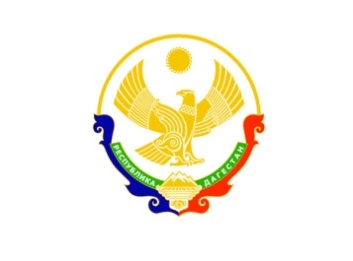 МИНИСТЕРСТВО ОБРАЗОВАНИЯ И НАУКИ РЕСПУБЛИКИ ДАГЕСТАНМУНИЦИПАЛЬНОЕ КАЗЕННОЕ УЧРЕЖДЕНИЕ  УПРАВЛЕНИЕ ОБРАЗОВАНИЯ БУЙНАКСКОГО РАЙОНАМКОУ «НИЖНЕКАЗАНИЩЕНСКИЙ МНОГОПРОФИЛЬНЫЙ ЛИЦЕЙ»Россия, Республика Дагестан, 368205, с. Н-Казанище, ул. Абдурахмана-ас-Сугури, №9е-mail: n-kazanische_school_1@mail.ru  http://www.nkazanische01.dagschool.comРеализация целевой программы «Патриотическое воспитание граждан в Республике Дагестан» и распоряжения Правительства РД от 12.12.2011.№336-р «О концепции республиканской целевой программы»Цель:  Создание системы патриотического воспитания молодежи, формирования патриотического сознания, готовности к выполнению конституционных обязанностей.27.01.18. руководитель ТОКСа Шихова Б.А., з/д по ВР Алиева З.М., учителя истории  провели внеклассные мероприятия: « День полного освобождения г. Ленинграда от блокады».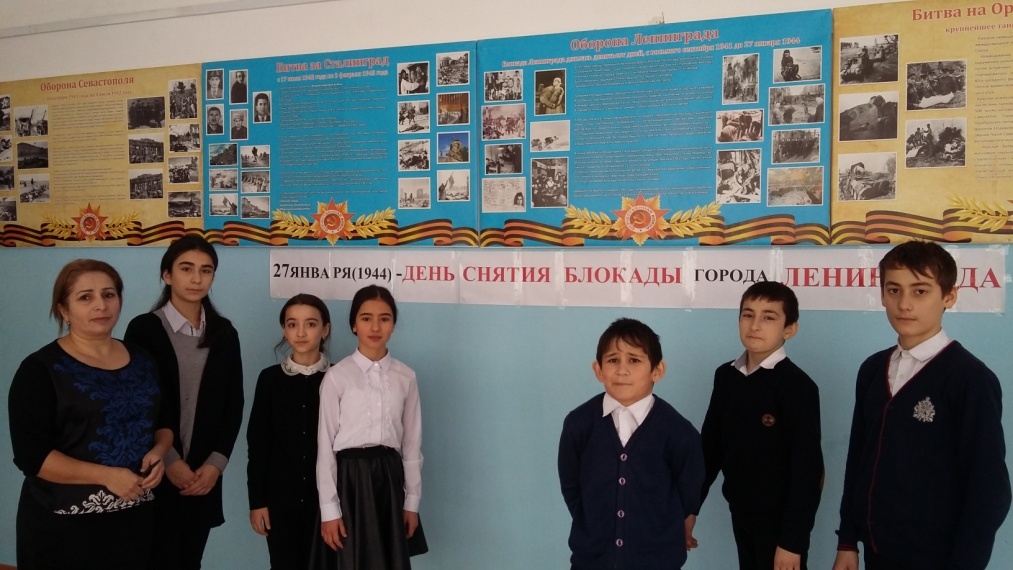 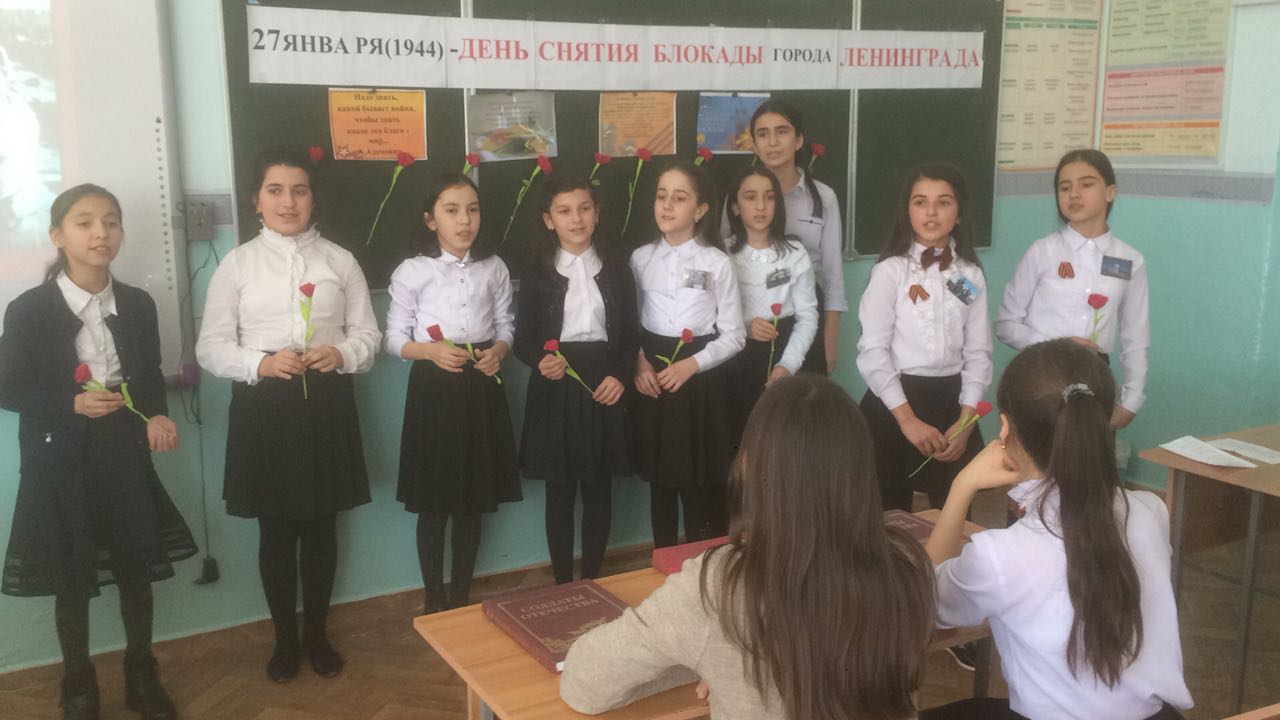 В 4 «а» классе Исмаилова С.С.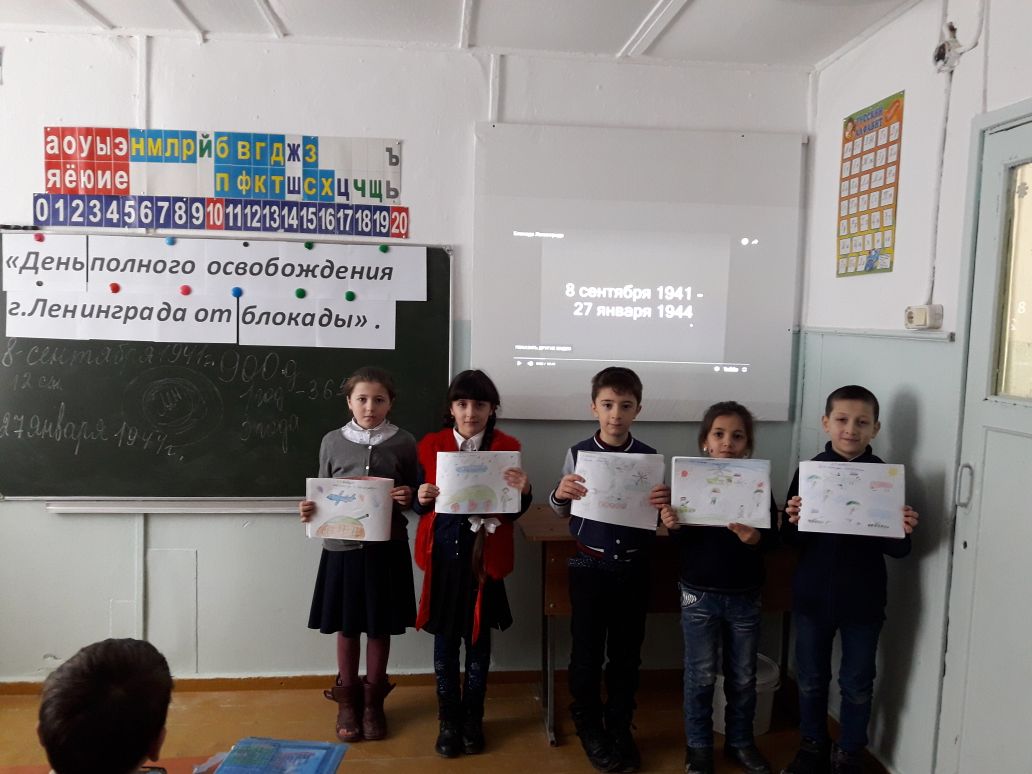 В 3 «б» классе Мамаева У.Н.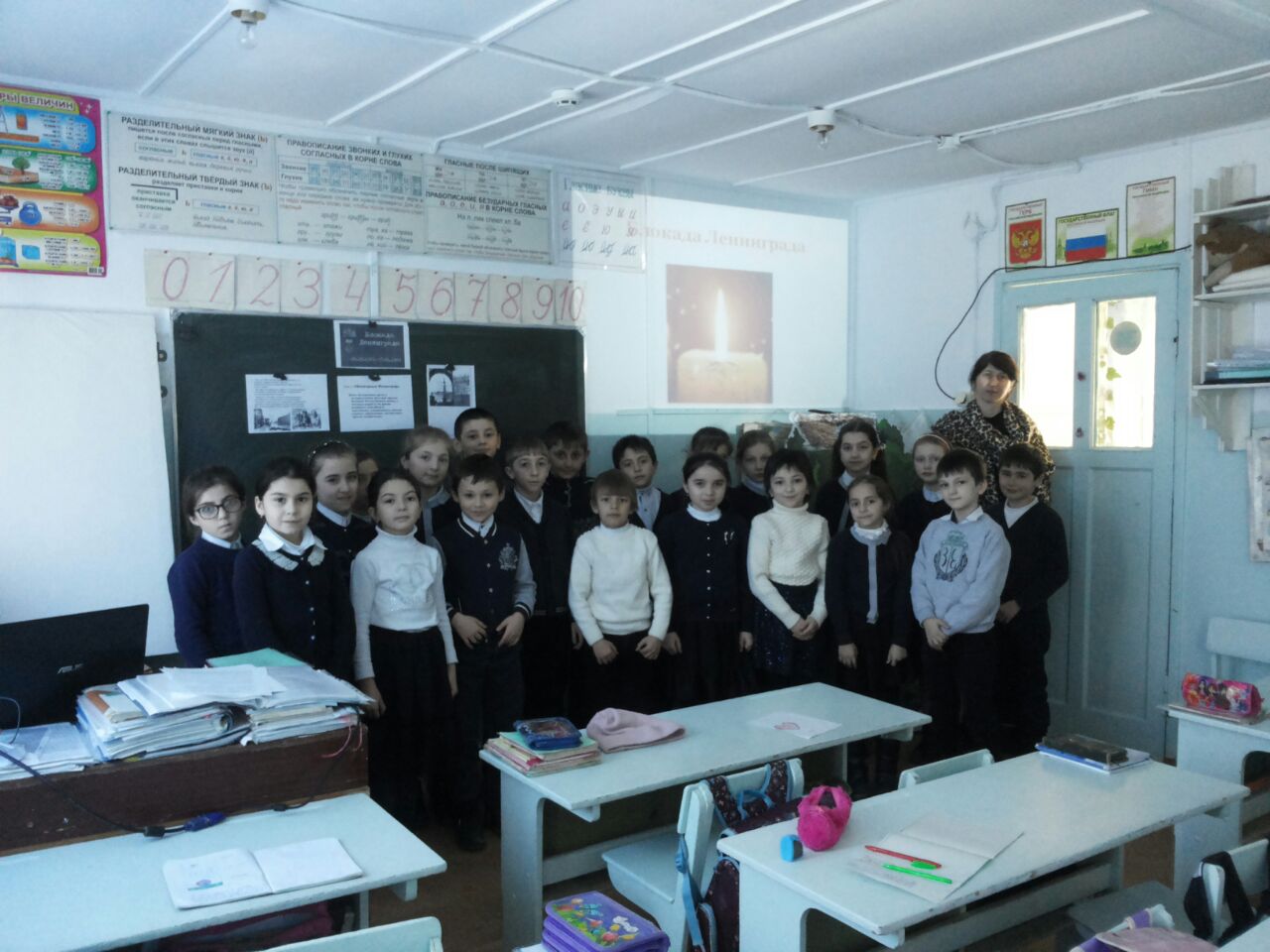 Во 2 «а» классе Гимбатова М.М-Р.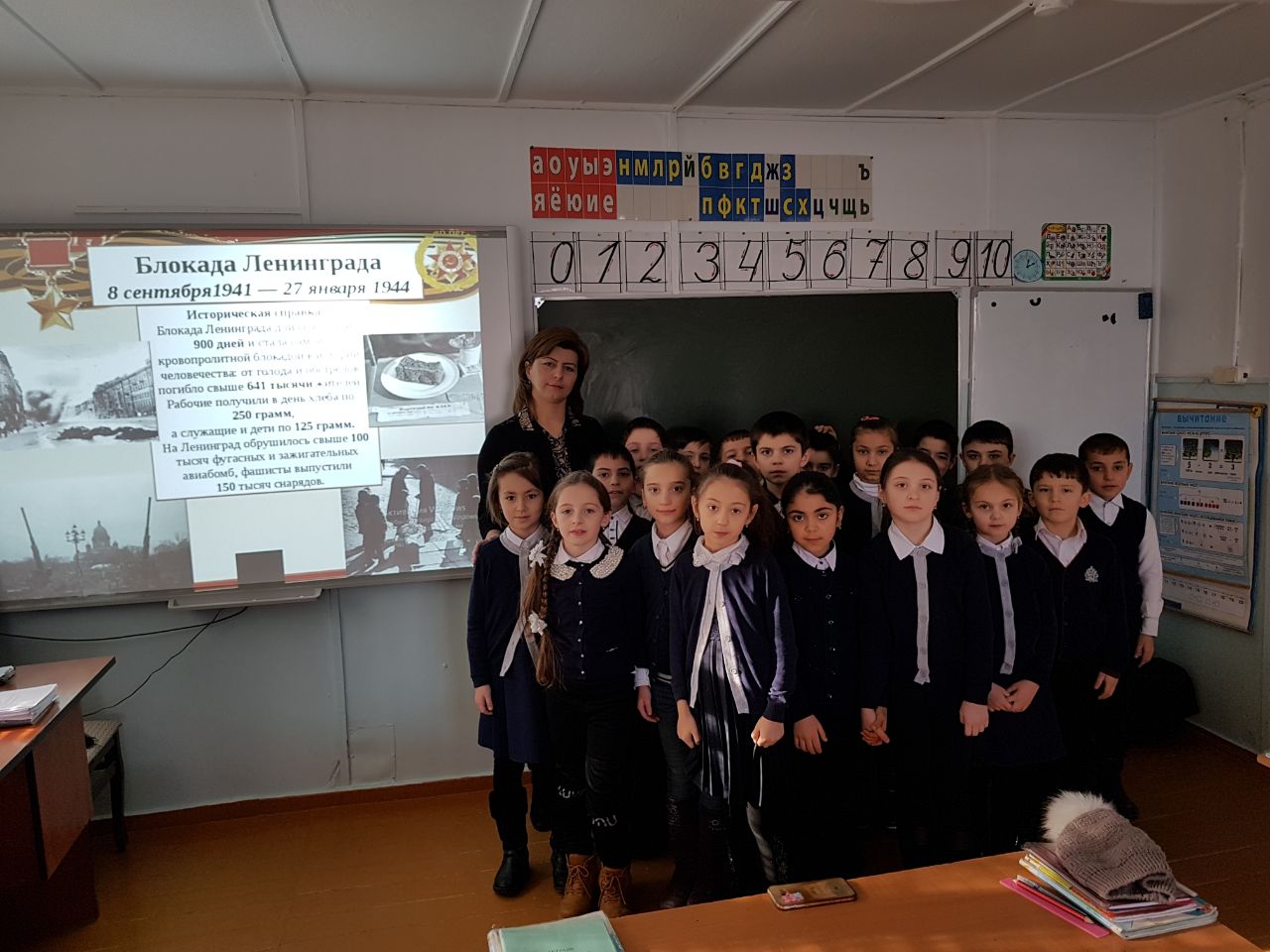 15.02.18. руководитель юнармейцев Шихова Б.А. провела урок мужества « Патриотизм зажигает сердца» - афганская боль.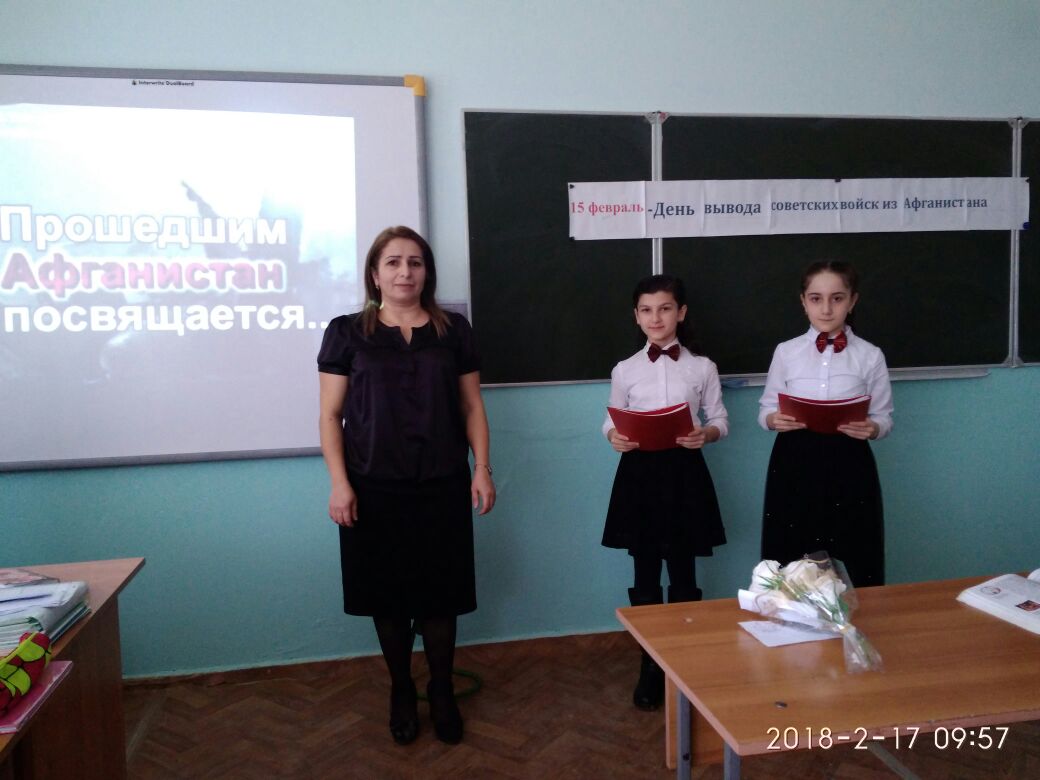 15.02.18.з/д по ВР Алиева З.М. и учитель физической культуры Гаджиев М.А. провели спортивное мероприятие, посвященное 100-летию празднования дня защитника Отечества  - «Веселые старты»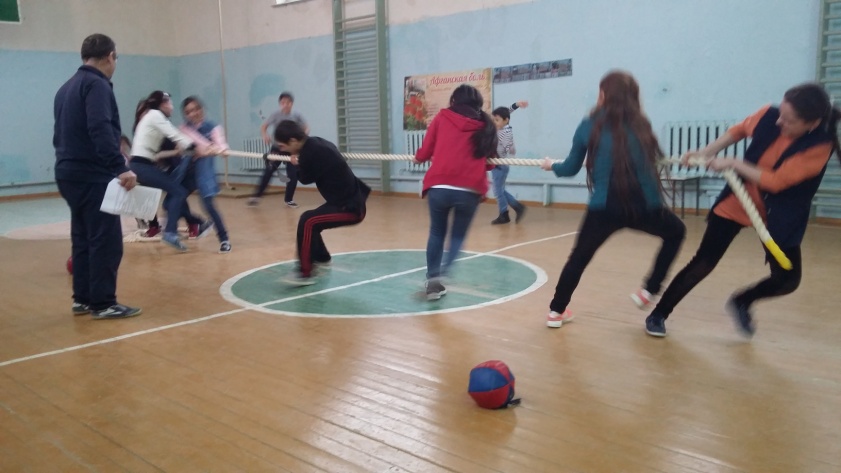 22.02.18. з/д по ВР и руководитель юнармейцев Шихова Б.А. провели внеклассное мероприятие «По волнам памяти» - вечер памяти участнику ВОВ Телекаеву А.Т., приняли участие более 120 учащихся с приглашением директора музея Боевой Славы Магомедова А.А. и семьи Телекаевых.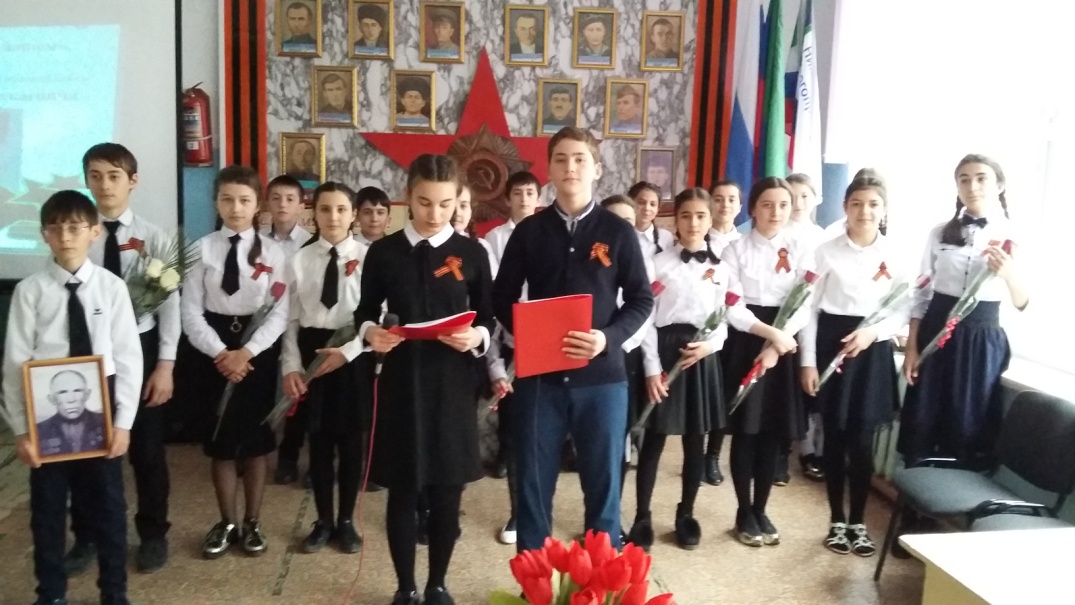 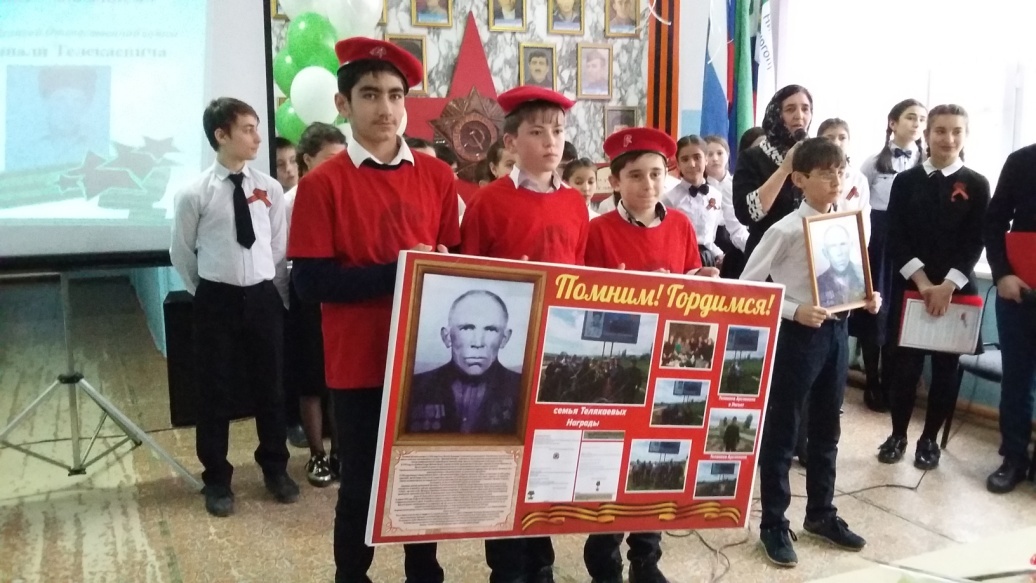 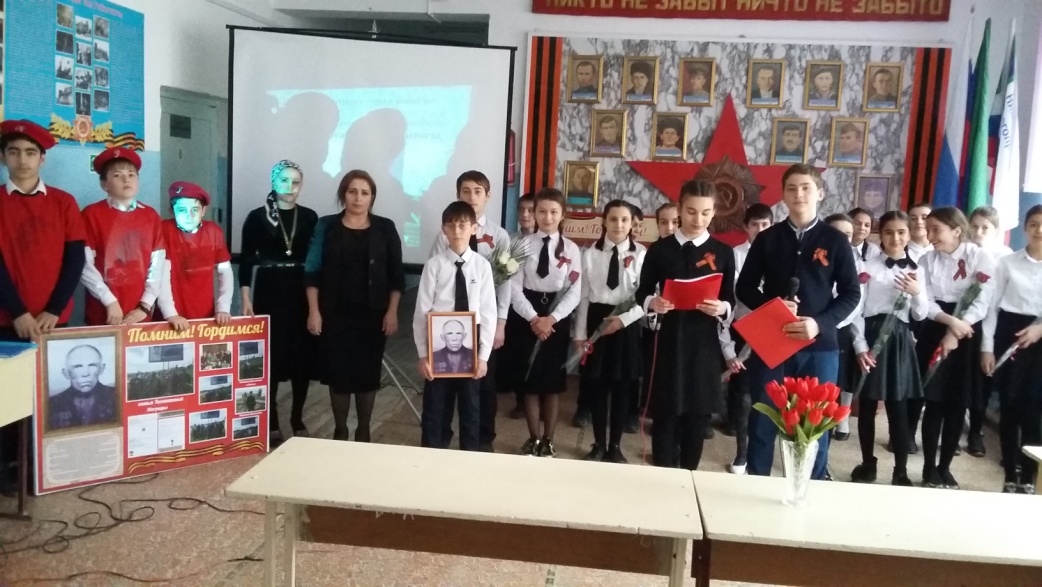 22.02 18. В начальной школе учителя 4-ых классов Исмаилова С.С. и Гасанова С.С. провели внеклассное мероприятие «День защитника Отечества»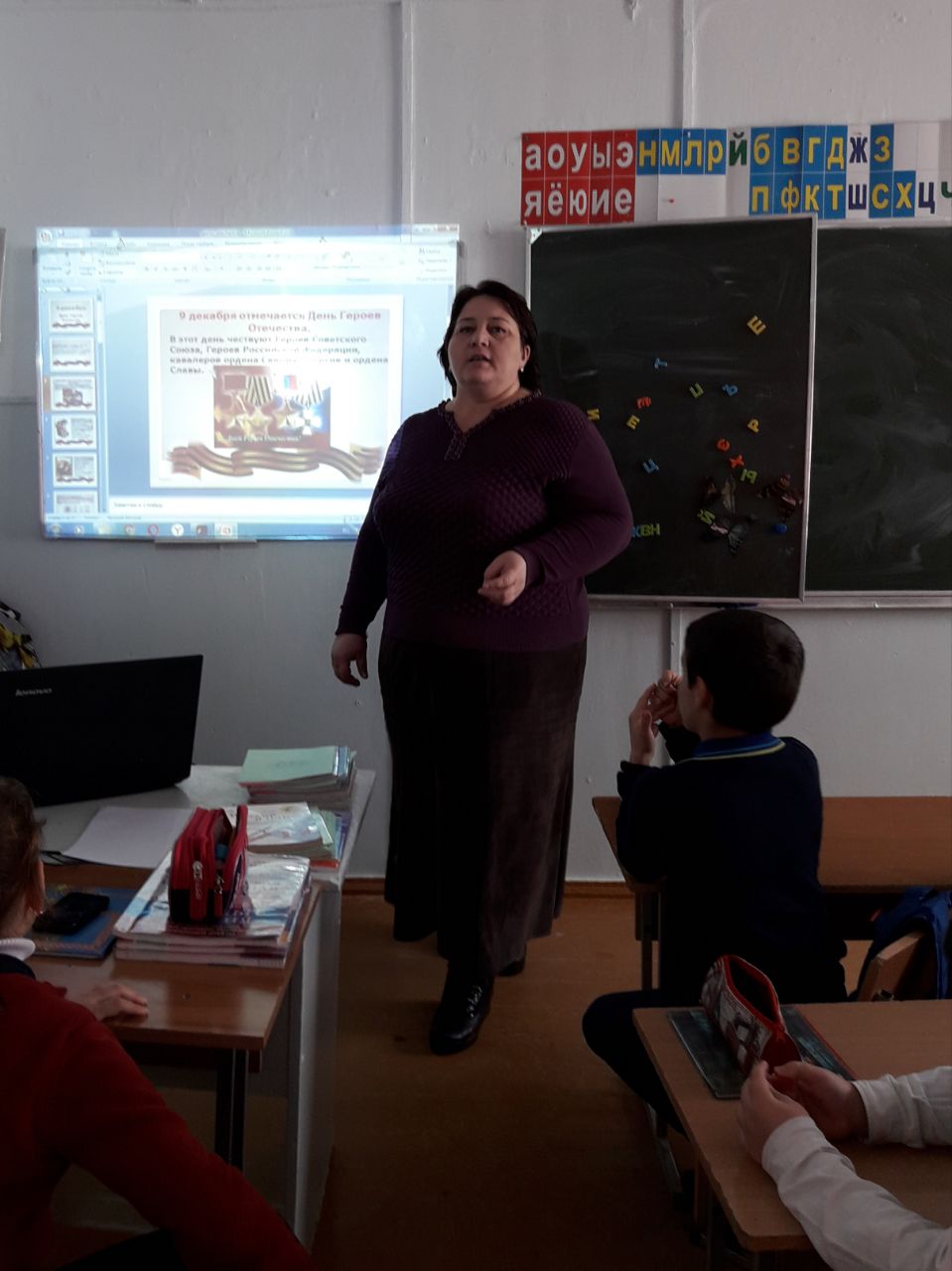 22.02.18. с учащимися 5 «а» класса кл. руководитель Джалалова Х.Н. приняла участие во Всероссийской акции ко Дню защитника Отечества, празднования 100-летия со дня празднования, ознакомились с содержанием дембельского  чемодана, с интересом рассмотрели старые альбомы.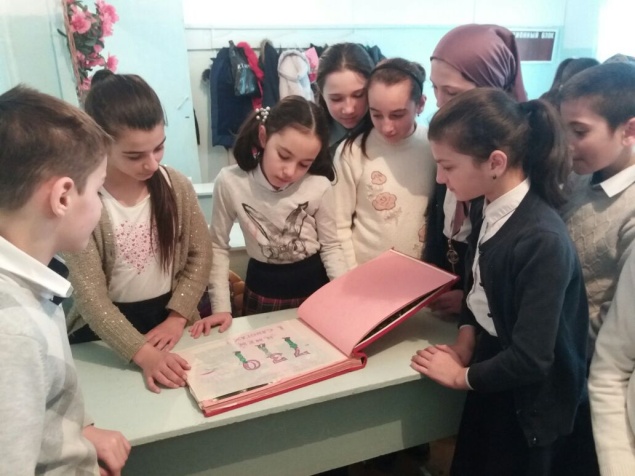 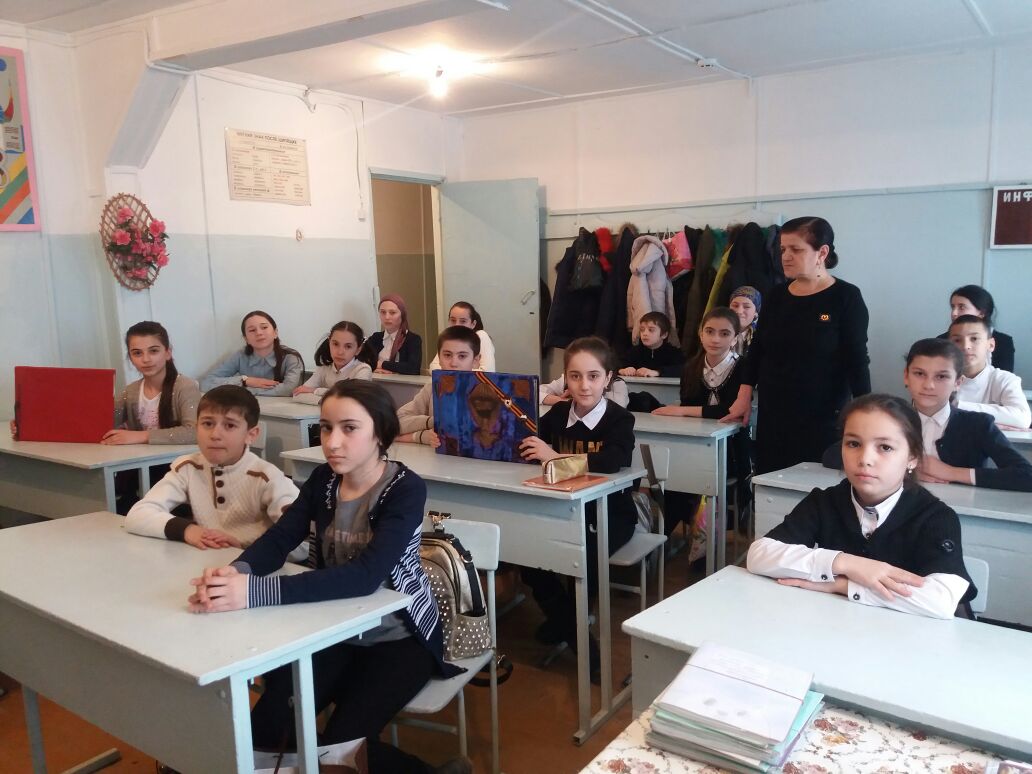 19.02.18. учителя физическойкультуря Гаджиев М.А. и Закарьяев Д.П. провели внеклассное мероприятие, посвященное 100-летию празднования 23 февраля – игра в волейбол.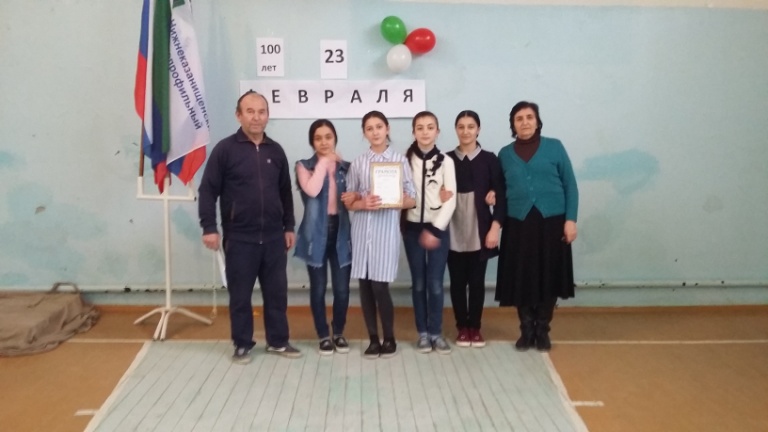 20.03.18. учителя физической культуры Гаджиев М.А., Закарьяев Д.П., Хасаев Х.Х. провели школьный тур  военно-спортивной игры «Зарница», приняли участие 8-10 классы, более 70 учащихся.Директор лицея                     С.Г. Абдулова